«Подростковый суицид – это Крик о помощи!»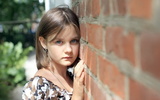 Суицид – геройство или слабость, 
или в нервном потрясенье срыв? 
Есть, скажите, у кого-то храбрость 
вскрыть его причинности нарыв? Можно долго рассуждать о многом, осуждать, оправдывать, корить. 
Но не высказать высоким слогом, 
что порвало тоненькую нить 
между жизнью и мгновенной смертью, 
у которой за спиной развал. Кто расскажет, как, в какие сети не по воле человек попал? 
Обсуждая тему, психиатры, 
говорун-философ, – чудаки, 
как на сцене скучного театра, 
с пафосом шлифуют языки. 
Но никто не знает, не узнает, 
сколько б не потратил он труда, 
почему самоубийца выбирает 
путь себе такой вот в никуда.– Так что же такое суицид? И почему же это страшное явление проявляется именно в подростковом возрасте?Суицид – акт самоубийства, совершаемый человеком в состоянии сильного душевного расстройства либо под влиянием психического заболевания. Чаще всего суицидальные попытки подростков спонтанные, совершенные на высоте эмоций. И часто демонстративные: это не столько желание умереть, сколько отчаянный крик о помощи: “Обратите на меня внимание! Поймите меня!” И крик – это нам, взрослым.Согласно статистическим данным, опубликованным в официальных отчетах МЗ РФ, за последние три года количество детских суицидов увеличилось на 37% (включая тех, кого удалось спасти). Чаще всего оканчивают жизнь самоубийством подростки в возрасте от 12 до 14 лет. Причем это не беспризорники или дети из неблагополучных семей, где родителям до них нет дела. В 78% зарегистрированных суицидов это дети из вполне обеспеченных и благополучных (на первый взгляд) семей.Так почему же дети добровольно уходят из жизни? Этот вопрос волнует и родителей и психологов.  Но однозначного ответа на него дать невозможно.Выделяют 3 вида суицида: демонстративный, аффективный, истинный.Демонстративный. Демонстративное суицидальное поведение – это изображение попыток самоубийства без реального намерения покончить с жизнью, с расчетом на спасение. Все действия направлены на привлечение внимания, возобновление интереса к собственной персоне, жалость, сочувствие, возмездие за обиду, несправедливость. Аффективный. Аффективное суицидальное поведение – тип поведения, характеризующийся, прежде всего действиями, совершаемыми на высоте аффекта. Суицид во время аффекта может носить черты спектакля, но может быть и серьезным намерением, хотя и мимолетным.Истинный. Истинное суицидальное поведение – намеренное, обдуманное поведение, направленное на реализацию самоубийства, иногда долго вынашиваемое. Подросток заботится об эффективности действия и отсутствии помех при их совершении. В оставленных записках звучит мотив собственной вины, забота о близких, которые не должны чувствовать причастность к совершенному действию.По наблюдениям психологов, которые работают с детьми, спасенными после попытки самоубийства и их родителями, можно выделить несколько основных причин суицида.1. Неблагополучные семьи.Подростки, делающие попытки самоубийства, происходят из неблагополучных семей. В таких семьях часто происходят конфликты между родителями, родителями и детьми, порой с применением насилия. Родители относятся к своим детям недоброжелательно, без уважения и даже враждебно. Подростки часто воспринимают конфликты в семье, как собственную вину, у них возникает ощущение эмоциональной и социальной изоляции, чувство беспомощности и отчаяния. Они уверены, что ничего не могут сделать, что у них нет будущего.2. Школьные проблемыШкольные проблемы играют важную роль в дезадаптации, особенно мальчиков, вызывают утрату контактов со сверстниками. Группа сверстников является референтной группой в подростковом возрасте, ориентиром в становлении собственной идентичности, развитии самооценок, представлений о себе, нормах социального поведения. Потеря или осуждение группой может стать тем социально – психологическим фактором, который способен подтолкнуть или усилить желание подростка к суициду.3. СтрессПричиной самоубийства может стать стресс. Семейные конфликты, неприятности в школе, потеря друга и тому подобное могут вызвать стрессовую ситуацию. Любой человек подвергается стрессу в повседневной жизни, однако подростки особенно уязвимы и ранимы, что объясняется их особенно острым восприятием существующих проблем.Подросток должен уметь выплескивать отрицательные эмоции, а не замыкаться. Почаще проявляйте к нему нежность. Пусть он видит, что вы его очень любите и всегда готовы прийти на помощь. Так же подросток должен видеть, что родители тоже иногда чувствуют боль или страх. Почаще жалейте друг друга.Если внимательно понаблюдать за семьями, где дети предпринимали попытки самоубийства, то окажется, что их благополучие лишь кажущееся. На самом деле эти семьи можно отнести в разряд неблагополучных, но не с материальной точки зрения, а с психологической. Все дело во внутрисемейной атмосфере.Уважаемые родители уделяйте как можно больше внимания своим детям!Сколько бы  не  было лет Вашим детям,Они нуждаются в Вас всегда:24 часа в сутки!7 дней в неделю!365 дней в году!Телефон доверия 8-800-2000-122